Publicado en Madrid el 13/06/2024 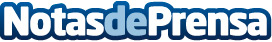 Más de 320 profesionales acompañan a ANCERA en su 36º CongresoEl evento, celebrado en Madrid los días 4 y 5 de junio, ha registrado casi 350 inscripciones y un incremento de participación cercano a un 10% en comparación con la edición de 2023Datos de contacto:Lola BeltránComunicación ANCERA678 967 349Nota de prensa publicada en: https://www.notasdeprensa.es/mas-de-320-profesionales-acompanan-a-ancera-en Categorias: Nacional Automovilismo Marketing Madrid Eventos Consumo Otros Servicios Industria Automotriz Otras Industrias http://www.notasdeprensa.es